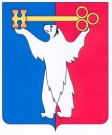 АДМИНИСТРАЦИЯ ГОРОДА НОРИЛЬСКАКРАСНОЯРСКОГО КРАЯПОСТАНОВЛЕНИЕ10.01.2022			                     г. Норильск			                           № 07О внесении изменений в постановление Администрации города Норильска от 24.12.2008 № 2166 В связи с принятием Федерального закона от 01.07.2021 № 251-ФЗ «О внесении изменений в Бюджетный кодекс Российской Федерации», Федерального закона от 01.07.2021 № 244-ФЗ «О внесении изменений в Бюджетный кодекс Российской Федерации и о приостановлении действия пункта 4 статьи 242.17 Бюджетного кодекса Российской Федерации», ПОСТАНОВЛЯЮ:1. Внести в Порядок осуществления бюджетных полномочий главных администраторов доходов бюджета муниципального образования город Норильск, являющихся органами местного самоуправления и (или) находящимися в их ведении муниципальными казенными учреждениями, утвержденный постановлением Администрации города Норильска от 24.12.2008 № 2166 (далее - Порядок), следующие изменения:1.1. Пункт 1.3 Порядка изложить в следующей редакции:«1.3. Перечень главных администраторов доходов бюджета муниципального образования город Норильск утверждается постановлением Администрации города Норильска в соответствии с общими требованиями, установленными Правительством Российской Федерации.».1.2. Пункт 2.8 Порядка изложить в следующей редакции:«2.8. представляют для включения в перечень источников доходов Российской Федерации и реестр источников доходов бюджета сведения о закрепленных за ними источниках доходов;».1.3. В подпункте 2.10.7 пункта 2.10 Порядка после слов «установленным Федеральном законом от 27.07.2010 № 210-ФЗ «Об организации предоставления государственных и муниципальных услуг»» дополнить словами «, за исключением случаев, предусмотренных законодательством Российской Федерации».2. Опубликовать настоящее постановление в газете «Заполярная правда» и разместить его на официальном сайте муниципального образования город Норильск.3. Настоящее постановление вступает в силу с дат его подписания и распространяет свое действие на правоотношения, возникшие с 01.07.2021. Пункт 1.1 настоящего постановления применяется к правоотношениям, возникающим при составлении и исполнении местного бюджета, начиная с местного бюджета на 2022 год и плановый период 2023-2024 годов.И.о. Главы города Норильска						     Р.И. Красовский